МИНИСТЕРСТВО НАУКИ И ВЫСШЕГО ОБРАЗОВАНИЯ РОССИЙСКОЙ ФЕДЕРАЦИИМИРЭА – РОССИЙСКИЙ ТЕХНОЛОГИЧЕСКИЙ УНИВЕРСИТЕТРЕКОМЕНДАЦИИ ПО ПОДГОТОВКЕАВТОРСКОГО ОРИГИНАЛА К ИЗДАНИЮ В РТУ МИРЭАМосква – 2021УДК 665.53ББК 76.17         Р36Рекомендации по подготовке авторского оригинала к изданию в РТУ МИРЭА / сост. Ж. Г. Вегера, М. В. Перевезенцева. – 2-е изд. – Москва: МИРЭА – Российский технологический университет, 2021. – 35 с.Методические указания содержат основные требования и правила, которые необходимо соблюдать при подготовке оригинал-макетов (оформление формул, таблиц, рисунков и т.д.); образцы оформления титульных листов.Предназначены для ответственных за издательскую деятельность в институтах, авторов учебных/научных изданий и всех, интересующихся вопросами нормативного обеспечения издательской деятельности.УДК 665.53ББК 76.17© Вегера Ж. Г., Перевезенцева М. В., составление, 2021© МИРЭА – Российский технологический университет, 2021ВВЕДЕНИЕ«Книга – это сложная система в единстве содержания, литературной формы, материальной конструкции и оформления, это система, которая состоит из множества отдельных элементов, но взаимно увязанных, не противоречащих друг другу. Работа над системой книги – это работа над ее организацией как функционального и композиционного целого, работа над созданием единства всех ее многообразных элементов».Это определение в полной мере относится и к учебному изданию. Чтобы книга, особенно учебная, стала полноценной и качественной, она должна быть организована так, чтобы читателю было удобно и легко с ней работать.Учебная литература требует от ее создателей продуманной организации как текста, так и всех составляющих элементов издания.Главные требования к конструированию учебного издания обусловлены тем, что учебную книгу определяют:как систему знаний (при ее конструировании необходимо учитывать специфику предмета);как дидактическую систему (изложение содержания должно быть построено так, чтобы обеспечить эффективное усвоение дисциплины);как педагогическую систему (что предполагает не только усвоение знаний и навыков, но и формирование обучаемого как личности).При конструировании учебной книги необходимо:соблюдать последовательность изложения учебной дисциплины;учитывать ее целевое назначение, категорию обучаемых;использовать дидактические средства для активизации самостоятельной работы и творчества обучаемых.СТРУКТУРНЫЕ ЭЛЕМЕНТЫ УЧЕБНОЙ КНИГИУчебная книга состоит из произведения учебной литературы и аппарата издания.Произведение учебной литературы (основа издания) – введение; основная часть, разбитая на разделы, части, главы, параграфы; выводы; заключение.Аппарат издания – совокупность материалов, которая: дополняет основной текст, поясняет его и создается для того, чтобы легче и эффективнее воспринималась информация, содержащаяся в книге;способствует тому, чтобы облегчить читателю поиск нужных элементов текста.В аппарат издания входят:– титульные листы с выходными сведениями;– предисловия, вступительная статья, послесловие;– прикнижная аннотация;– примечания и комментарии;– перечень ключевых слов;– библиографические списки;– списки условных обозначений и сокращений;– вспомогательные указатели;– оглавление (содержание);– колонтитулы;– эпиграфы;– посвящение;Текст учебной книги принято делить на основной, пояснительный и дополнительный.Основной текст – систематизированный, дидактически и методически обработанный материал, соответствующий учебной программе, Государственным образовательным стандартам, подготовленный на высоком научном и методическом уровне, с учетом последних достижений науки, техники, технологии, направленный на формирование высокого профессионального уровня студентов.  В основной части произведения излагается базовый, обязательный для усвоения учебный материал курса (дисциплины), раскрывается содержание дисциплины, приводятся фактографический материал, его обоснование и объяснение.Пояснительные тексты служат лучшему пониманию и усвоению материала и составляют главную часть справочно-сопроводительного аппарата издания (списки условных сокращений и обозначений, ссылки, примечания, перечни ключевых слов, терминов, основных понятий и т.п.).Дополнительные тексты углубляют, расширяют обязательный для усвоения учебный материал и составляют главную часть справочно-сопроводительного аппарата издания (документы, хрестоматийные материалы, фрагменты текстов из другой литературы, статистические сведения, справочные и библиографические материалы и т.п.). Такие тексты могут частично или полностью оформляться в разделе «Приложения».Рассмотрим подробнее элементы книжного издания.Титульный лист с выходными сведениями представляет основную информацию об издании, о его издателях и авторах, его краткую характеристику. Выходные сведения – это размещенные, как правило, на титуле, его оборотной стороне и концевой полосе тексты. Содержащие основные сведения об издании. Его краткую характеристику и индивидуальные шифры, облегчающие его читательский поиск. Оформление выходных сведений подчиняется нормам ГОСТ 7.0.4-2020 «Издания. Выходные сведения. Общие требования и правила оформления».Титульный лист учебного издания должен включать следующие компоненты: – полное наименование министерства;– полное наименование вуза;– сведения об авторе (инициалы, фамилия);– наименование издания, вид издания;– гриф, разрешающий (рекомендующий, утверждающий, допускающий) использование данного издания для студентов, обучающихся по соответствующей специальности (специализации), с указанием ее шифра;– место, год издания.Оборотная сторона титульного листа представляет:– основные сведения об издании и его издателях и авторах;– сведения о рецензентах и научных редакторах;– библиографическое описание;– аннотацию;– знак охраны авторского права с указанием правообладателя;– специальные шифры (УДК, ББК, ISBN, авторский знак), облегчающие систематизацию книги в информационном пространстве и читательский поиск.Прикнижная аннотация (реферат) – важный элемент аппарата книги.Аннотация подчиняется нормам ГОСТ Р 7.0.99-2018 (ИСО 214:1976) «Реферат и аннотация. Общие требования». Ее задача – сжато охарактеризовать содержание, целевое назначение и особенности книги, информировать о ее достоинствах. Обязательно указание, программе какой дисциплины она соответствует, для кого предназначена (с наименованием и шифром специальности, специализации и т.д.), а затем при необходимости можно привести расширенный читательский адрес. Аннотация помещается на обороте титула и составляется только для данного издания (тома, выпуска, части).Оглавление и содержание – это указатели заголовков книги.Оглавление раскрывает в первую очередь строение произведения, применяется в основном в моноизданиях, где необходимо отразить внутреннее строение произведения (на какие главы и другие рубрики оно делится). Заголовки оглавления должны полностью повторять заголовки в тексте (без сокращений).Содержание – как правило, представляет состав книги (какие произведения она содержит) и применяется в основном в составных изданиях (журналы, сборники и т.п.).Для учебного издания методически оправданным местом расположения оглавления (содержания) является начало книги, сразу после титульного листа, что соответствует последовательности знакомства с материалом.Введение – это элемент основного текста, вступительная, вводная часть авторского произведения. Его может написать только автор.Предисловие – это вводная часть не основного текста, а всего издания. Задача предисловия – охарактеризовать особенности данного издания по сравнению с уже имеющимися по данному курсу и определить его место и роль в учебном процессе.В предисловии приводятся сведения о значимости рассматриваемой темы, о степени новизны, об особенностях содержания и формы данной книги, отличии от других изданий, о назначении самого издания, принципах построения и отбора материала.Указывается читательский адрес издания (курс, на котором читается дисциплина; специальность, для которой предназначено пособие; форма обучения и пр.).Предисловие может содержать благодарность лицам, оказавшим помощь в создании или выпуске книги.Вступительная статья – это относительно самостоятельное сочинение, имеющее своего автора. Она особенно необходима тогда, когда в содержании книг сложно разобраться без предварительных сведений, или в тех, которые могут быть истолкованы по-разному.Списки условных обозначений и сокращений помогают читателю работать с текстом. В учебной и научной литературе они используются очень широко. В тексте учебного издания допускаются сокращения и аббревиатуры в соответствии с установленными правилами русской орфографии, а также требованиями ГОСТ Р 7.0.12-2011 «Библиографическая запись. Сокращение слов и словосочетаний на русском языке. Общие требования и правила». Списки целесообразно помещать перед основным текстом произведения.  В них включаются только те наименования, которые часто встречаются в тексте. При первом упоминании приводится полное название, а в скобках – сокращенное или аббревиатура. Если в «Списке сокращений» менее трех элементов – его приведение нецелесообразно.В списки не включаются устойчивые аббревиатуры, общеупотребительные и общеизвестные сокращения, а также сокращения и обозначения, принятые в данной отрасли знания.Ссылки. В тексте учебных изданий используются:– ссылки на структурные элементы и фрагменты издания (рисунки, таблицы, формулы и т.п.),– библиографические ссылки на источники (литературу, документы).Библиографические ссылки (сноски) и списки являются подтверждением достоверности излагаемого материала, помогают получить представление о том, в каких других источниках освещается данная тема.При немногочисленных ссылках на литературные источники рекомендуется приводить библиографические данные в виде сноски, помещая ее внизу той же страницы, где находится ссылка.При достаточно большом перечне (более 10 наименований) рекомендуется давать библиографический список в конце макета. Все литературные источники должны иметь порядковую нумерацию, а библиографические данные должны оформляться единообразно.Библиографический список дает возможность читателю знакомиться с литературой по теме книги, в том числе и с теми изданиями, где освещаемая в книге тема дается более полно и подробно. Все описания в списке должны быть составлены в соответствии с ГОСТ Р 7.0.100-2018 «Библиографическая запись. Библиографическое описание. Общие требования и правила оформления».Примечания – краткие дополнения, пояснения, уточнения к основному тексту, иллюстративному материалу издания. С основным текстом они связываются порядковым номером или астериском (*).Примечания могут быть: – внутритекстовыми (следуют непосредственно за текстом, иллюстрацией или таблицей, к которым они относятся);– затекстовыми (приводятся после основного текста).Перечень ключевых слов (основных понятий, терминов) выражает основное смысловое содержание всей книги или части, раздела, главы, параграфа. Может располагаться как в начале, так и в конце текста.Вспомогательные указатели очень важны в учебной и научной литературе. Они представляют собой поисковый аппарат, помогающий быстро найти в тексте отдельные элементы содержания книги. Вспомогательные указатели могут быть различными: единый или комплексный; именной; алфавитно-предметный; хронологический; нумерационный; указатель формул, символов и других обозначений; тематический и пр.Заключение – это завершающая часть авторского текста, его может написать только автор. В заключении обобщается информация, изложенная в основной части произведения; разрабатываются рекомендации по дальнейшему развитию проблемы (темы, дисциплины), которой посвящено произведение и прогноз развития проблемы (отрасли, дисциплины); перечисляются основные перспективные, нерешенные проблемы, стоящие перед отраслью (дисциплиной).КЛАССИФИКАЦИОННЫЕ ИНДЕКСЫ УДК И ББК, АВТОРСКИЙ ЗНАК, ЗНАК ОХРАНЫ АВТОРСКОГО ПРАВАИндексы международной универсальной десятичной классификации (УДК) и отечественной библиотечно-библиографической классификации (ББК) определяют, к какой области знания относится издание. Классификационный индекс Универсальной десятичной классификации (УДК) определяют по полному четвертому изданию Универсальной десятичной классификации на русском языке.Классификационный индекс Библиотечно-библиографической десятичной классификации (ББК) определяют по изданию – «Библиотечно-библиографическая десятичная классификация. Сокращенные таблицы».Авторский знак представляет собой код из первой буквы фамилии автора (первого автора, если в издании не более трех авторов) или первой буквы первого слога заглавия (если авторов более трех или авторы отсутствуют) и двузначного числа, соответствующего начальным буквам этой фамилии или заглавия. Определяется по авторским таблицам Л.Б. Хавкиной. Помощь в определении индексов можно получить в научно-технической библиотеке университета.Знак охраны авторского права («копирайт») состоит из латинской буквы «С», заключенной в окружность ©, наименования объекта защиты авторского права, имени правообладателя и года издания произведения.ИЗДАНИЯ. ОСНОВНЫЕ ВИДЫ. ТЕРМИНЫ И ОПРЕДЕЛЕНИЯ. ГОСТ Р 7.0.60-2020ГОСТ Р 7.0.60-2020 определяет учебные и научные издания следующим образом:– учебное издание – издание, содержащее систематизированные сведения научного или прикладного характера, изложенные в форме, удобной для изучения и преподавания, и рассчитанное на учащихся разного возраста и ступени обучения;– научное издание – это издание, содержащее результаты теоретических и (или) экспериментальных исследований, а также научно подготовленные к публикации.Научные и научно-популярные изданияМонография – научное или научно-популярное книжное издание, содержащее полное и всестороннее исследование одной проблемы или темы и принадлежащее одному или нескольким авторам.Сборник научных трудов – сборник, содержащий исследовательские материалы научных учреждений, учебных заведений или обществ.Материалы конференции (съезда, симпозиума) – непериодический сборник, содержащий итоги конференции в виде докладов, рекомендаций, решения. Примечание. В зависимости от характера конференции различают материалы научной конференции, материалы научно-практической конференции и т. п.Автореферат диссертации – научное издание в виде брошюры, содержащее составленный автором реферат проведенного им исследования, представляемого на соискание ученой степени.Учебные изданияУчебник – учебное издание, содержащее систематическое изложение учебной дисциплины, ее раздела, части, соответствующее учебной программе и официально утвержденное в качестве данного вида издания.Учебное пособие – учебное издание, дополняющее или заменяющее частично или полностью учебник, официально утвержденное в качестве данного вида издания.Учебно-методическое пособие – учебное издание, содержащее материалы по методике преподавания, изучения учебной дисциплины, ее раздела, части или по методике воспитания.Рабочая тетрадь – учебное пособие, имеющее особый дидактический аппарат, способствующий самостоятельной работе учащегося над освоением учебного предмета.Практикум – учебное издание, содержащее практические задания и упражнения, способствующие усвоению пройденного.Задачник – практикум, содержащий учебные задачи.К учебно-методическим изданиям, кроме определённого ГОСТ Р 7.0.60-2020 учебно-методического пособия, относятся методические рекомендации и методические указания.Методические рекомендации – учебно-методическое издание, содержащее материалы по методике самостоятельного изучения либо практического освоения студентами учебной дисциплины и подготовке к проверке знаний. Виды методических рекомендаций:– методические рекомендации по изучению дисциплины;– методическое руководство к лабораторным работам; – методические рекомендации по выполнению контрольных работ;– методические рекомендации по выполнению курсовых работ, выпускных квалификационных (дипломных) работ (проектов).Методические указания – учебно-методическое издание, поясняющее характер действий и предписывающее их порядок при выполнении студентами конкретной учебной работы. Виды методических указаний:– методические указания (методическое руководство) к семинарским (практическим) занятиям; – методические указания к лабораторным работам.Указания содержат общую характеристику дисциплины (цели, задачи ее изучения, комплекс предметов, на которые она опирается), а также форм, методов и видов самостоятельной работы обучающихся (изучение литературных источников, конспектов лекций, подготовка к практическим занятиям, семинарам, составление докладов выступлений и др.).ПОРЯДОК ПОДГОТОВКИ МАТЕРИАЛОВ УЧЕБНЫХ И НАУЧНЫХ ИЗДАНИЙМатериалы учебных и научных изданий, включенных в издательский план РТУ МИРЭА, передаются ответственным за издательскую деятельность в соответствующем институте в течение первых двух декад месяца, в котором данное издание запланировано. В случае наличия несоответствия требованиям к оформлению, все правки должны быть внесены, а исправленные материалы отправлены на повторное рассмотрение в срок не более двух недель после получения замечаний. В противном случае работа будет исключена из издательского плана в данном году.Предварительно проводится проверка текста на неправомерное цитирование. Для учебных изданий доля авторского текста (оригинальность) должна быть не менее 55%, для монографий	 и сборников научных статей – не менее 75%.Комплект материалов включает:для печатных изданий– справочную карточку печатного издания с визами автора(ов), заведующего кафедрой, директора института и члена РИС, проверившего рукопись (образец 1 в Приложении);– рукопись в бумажном виде;– файл, выполненный по шаблону и содержащий полный текст с графиками, рисунками и таблицами;– рецензии, заверенные надлежащим образом;– выписку из протокола заседания кафедры с рекомендацией рукописи к изданию;– заключение о возможности открытого опубликования (стр. 35).для электронных изданий– справочную карточку электронного издания с визами автора(ов), заведующего кафедрой, директора института и члена РИС, проверившего рукопись (образец 2 в Приложении);– файл, выполненный по шаблону и содержащий полный текст с графиками, рисунками и таблицами (.pdf);– файл титульного и оборота титульного листа с выходными данными (.doc);– рецензии, заверенные надлежащим образом;– выписку из протокола заседания кафедры с рекомендацией к изданию.ТРЕБОВАНИЯ К ОФОРМЛЕНИЮ АВТОРСКОГО ОРИГИНАЛАВ РТУ МИРЭА учебные издания публикуются в печатном или электронном виде. Требования к оформлению авторского оригинала практически одинаковые, отличия – в оформлении оборота титульного листа и последней страницы.Рукопись, предназначенная для издания в печатном виде, сдается автором в расшитом виде в бумажном экземпляре (в том числе иллюстративный материал, если он присутствует) и в электронном виде (на CD или флеш-карте), файл Microsoft Word, расширения .doc или .rtf.Материал, предназначенный для электронного издания, представляется автором следующим образом: первые две страницы (титульный лист и оборот титульного листа) – файл Microsoft Word, расширения .doc или .rtf, остальной текст, начиная с автособираемого оглавления на стр. 3 и заканчивая сведениями об авторах на последней странице, – в виде отдельного pdf-файла.ОБЩИЕ ТРЕБОВАНИЯ:– рукопись должна быть подписана автором(авторами) на титульном листе и представлена по порядку: начиная с титульного листа до последней страницы, без пропусков и литерных добавлений;– текст (основной) должен быть набран 14 кеглем, гарнитура Times New Roman, через 1,2 интервала; поля по 2,0 см справа, сверху, снизу и слева, на одной стороне листа формата А4;– сноски в рукописи набирают через один интервал и печатают либо внизу страницы, отделяя от основного текста чертой, либо в конце главы, раздела или всей рукописи;– таблицы, схемы, диаграммы и графики создаются средствами Microsoft Word, что позволяет корректировку и осуществление верстки. Не допускается представление таблиц в виде растрового изображения;– в авторскую рукопись в зависимости от характера издания и его назначения, кроме основного текста произведения, текстов обложки и титульного листа, входят иллюстративный материал, подрисуночные подписи, а также необходимые элементы справочного аппарата;– комплектность авторского оригинала:Наличие или отсутствие вышеперечисленных элементов определяется характером издания и его назначением.В работе все страницы, включая оглавление и приложения, должны быть пронумерованы. Нумерация страниц оформляется внизу – по центру. Первой страницей считается титульный лист, второй – оборот титульного листа. На первой, второй и последней страницах номера не ставятся. Текст (как правило, это Оглавление) начинается с третьей страницы.Основной текст должен быть выровнен по ширине, включена автоматическая расстановка переноса слов и убран запрет висячих строк (Формат→Абзац→Положение на странице – необходимо убрать все галочки). Абзацный отступ должен быть одинаковым по всему изданию и составлять 10 мм.Нумерация страниц оформляется внизу. Общее количество страниц в печатном издании должно быть кратно четырем, причем последнюю страницу оставляют для выходных издательских данных.Заголовки одного уровня рубрикации необходимо набирать одним и тем же шрифтом. Длинные заголовки следует разбивать на строки по смыслу.Рекомендуемые параметры заголовков1. ЗАГОЛОВОК ПЕРВОГО УРОВНЯшрифт: 15-16 pt; регистр: все прописные; начертание: полужирный; выравнивание по центру без абзаца.1.1. Заголовок второго уровняшрифт: 14-15 pt; регистр: как в предложениях; начертание: полужирный;выравнивание: по центру без абзаца.Заголовок третьего уровняшрифт: 14 pt; регистр: как в предложениях; начертание: полужирный курсив; выравнивание: по левому краю без абзаца.Дополнительный текст издания (например, оборот титула, последняя страница, содержание, таблицы, подрисуночные подписи, примечания и т.д.) дается на два кегля ниже.Требования к иллюстрациямВсе иллюстрации (чертежи, схемы, графики, диаграммы, рисунки) имеют одно название – рисунок. Рисунки должны быть включены в текст. Если этого сделать нельзя, то их следует поместить как приложение, пронумеровав страницы. Размер рисунков не должен превышать размера страницы. Тоновые рисунки выводятся на бумагу с помощью лазерного принтера при режиме 300 точек на дюйм.Нумерация рисунков может быть как сквозной по всему материалу, так и самостоятельной внутри каждого раздела (например, рис. 1.1). Если автор использует подрисуночные подписи, то этими подписями должны быть снабжены все рисунки.Подпись к иллюстрациям выделяют курсивом. Размер шрифта – 13 pt.Требования к формуламФормулы выравниваются по центру и нумеруются в круглых скобках по правому краю. Нумерация формул может быть как сквозной по всему материалу, так и самостоятельной внутри каждого раздела (например, (1.1)).Формулы должны быть набраны в тексте разборчиво, все индексы должны четко читаться.Длинные формулы, которые не умещаются на одной строке, следует переносить на несколько строк. Перенос может осуществляться на знаках «плюс» или «минус».Формулы должны набираться в редакторе MathType с установкой следующих размеров: основной индекс – 14 pt, крупный индекс – 75 %, мелкий индекс – 65 %, крупный символ – 150 %, мелкий символ – 100 %.ИЛИФормулы набираются в стандартном редакторе для Word. Размеры в математическом редакторе: основной символ – 14 пт, крупный индекс – 12 пт, мелкий индекс – 10 пт, крупный символ – 16 пт, мелкий – 12 пт.Требования к таблицамШирина таблиц должна соответствовать ширине текстового блока издания.Все таблицы нумеруются, причем нумерация желательна сквозная или, в крайнем случае, – по главам. Сама таблица должна вставляться в самый верх или низ листа, а в тексте на нее делается ссылка.Таблицы можно давать с заголовком или без него, однако во всем макете должно быть соблюдено единообразие, т.е. нельзя часть таблиц давать с заголовком, а часть – без него. Размер шрифта в формулах должен быть таким, чтобы размер основных символов равнялся размеру основного текста.Само слово «Таблица», ее номер и название таблицы (должно быть набрано без переносов, в конце заголовка точка не ставится) пишутся сверху над таблицей.Нельзя строить таблицу из одной строки, в этом случае цифровой материал включается непосредственно в текст.Ссылки на таблицы и рисунки даются с сокращениями слов «таблица» и «рисунок» (пример: в табл. 1.1 приведены результаты ..., на рис. 2.1. показана зависимость ...).Если таблица располагается горизонтально на листе, то ее следует помещать заголовком внутрь книги, к корешку. Если таблица имеет продолжение на следующей странице, то ее название не повторяется, а пишется «Продолжение табл. 1» или «Окончание табл. 1».Не допускается наличие в тексте сканированных иллюстраций, формул, таблиц, схем и т.п.Полезные рекомендации при наборе текстаНеобходимо сделать автоматическую расстановку переносов: Разметка страницы→Расстановка переносов→Автоматическая расстановка переносов.В тексте рукописи должны использоваться только полиграфические кавычки – «елочки» и круглые скобки ( ).Для ссылки на номера литературных источников в тексте используются квадратные скобки [ ].В сложном случае, если встречаются внутренние и внешние кавычки, то они должны различаться: «елочки» и “лапки”.Основными элементами оформления внутритекстового списка являются тире, цифровые и буквенные обозначения.Нумерованные внутритекстовые списки оформляются по правилу:1) далее текст со строчной буквы;	1. Далее текст с прописной буквы.Сноска — это помещаемое внизу полосы примечание, библиографическая ссылка, перевод иноязычного текста.Сноски набираются пониженным на 2 пункта кеглем.Между последней цифрой численного значения величины и обозначением единицы измерения оставляется неразрывный пробел (Ctrl+Shift+Пробел): 90 %; 1000 кг; 32 м2; 300 см3, 36,6 °С. Исключения составляют обозначения в виде знака, поднятого над строкой, перед которыми пробел не оставляют. Например: 45°; 10". Обозначение единиц следует приводить без переноса на следующую строку. Не следует набирать дефис вместо тире, два дефиса вместо тире, дефис с пробелами, два пробела подряд, заголовок с переносами, точку в конце заголовка. Необходимо избегать висячих строк, коротких концевых строк в абзаце, висячих предлогов, переносов с разворота на разворот.Знак «тире» отбивается пробелами с двух сторон, знаки «минус» (перед одиночной цифрой), «интервал» (от–до) или «химическая связь» пробелами не отбиваются.Оформление списка литературы1. Фамилия И.О. Название книги. – М.: Издательство, 2017. – 123 с.2. Название книги / под ред. И.О. Фамилия. – М.: Издательство, 2017. – 123 с.3. Фамилия И.О. Название статьи // Журнал. 2017. № 11. С. 51–57.4. Фамилия И.О. Название диссертации: автореф. дис. ... канд. физ.-мат. наук. – Томск, 2017. – 20 с.5. Фамилия И.О. Моделирование процесса сканирования // Современная техника и технология: труды VII Междунар. научно-практ. конф. молодых ученых. – Томск, 2017. – Т. 1. С. 225–2296. Ланьков А. Япония: страна и люди // www.lankov.oriental.ruПри цитировании необходимо указывать источник со страницами (ГОСТ Р 7.05–2008. Библиографическая ссылка. Общие требования и правила составления).РЕЦЕНЗИРОВАНИЕДля учебных пособий необходимы две внешние рецензии; для учебно-методических пособий – одна внешняя и одна внутренняя рецензии; для методических указаний и рекомендаций, лабораторных практикумов и т.п. – одна внутренняя рецензия. Рекомендуемая форма рецензии на рукописьНазвание авторской рукописи, вид издания, определенный автором.Фамилия, имя, отчество автора (авторов), ученая степень и звание, должность.Название основной образовательной программы (направления подготовки, специальности), цикла дисциплин и дисциплины, по которой подготовлено учебное издание.Характер издания (первое или повторное).Оценка структуры и содержания рукописи.Соответствие содержания рукописи учебной программе дисциплины.Отличие рукописи от аналогичной имеющейся литературы.Научный уровень содержания рукописи.Степень освещения практических вопросов, их актуальность.Методический уровень материала.Соответствие содержания авторской рукописи указанному виду издания.Заключение о целесообразности издания или нецелесообразности, или необходимости доработки автором.Должность, ученая степень и ученое звание эксперта			___________________ (И.О. Фамилия)							«___» _________ 201_ г.								      М.П.ПРИЛОЖЕНИЕОбразец 1СПРАВОЧНАЯ КАРТОЧКА УЧЕБНОГО ИЛИ УЧЕБНО-МЕТОДИЧЕСКОГО ПОСОБИЯ (ПЕЧАТНОЕ ИЗДАНИЕ)Заведующий кафедрой (название кафедры) ______________  (_______________)								  подпись Директор института (название института) _______________  (_______________)								  подпись РЕШЕНИЕ РЕДАКЦИОННО-ИЗДАТЕЛЬСКОГО СОВЕТА ОТ «____» ______________ 202_ г.Член РИС, проверивший рукопись  _________________  (_____________)Председатель РИС ________________________________ (Ж.Г. Вегера)Образец 2СПРАВОЧНАЯ КАРТОЧКА УЧЕБНОГО ИЛИ УЧЕБНО-МЕТОДИЧЕСКОГО ПОСОБИЯ, МЕТОДИЧЕСКИХ УКАЗАНИЙ И Т.П. (ЭЛЕКТРОННОЕ ИЗДАНИЕ)Заведующий кафедрой (название кафедры) ______________  (_______________)								  подпись Директор института (название института) _______________  (_______________)								  подпись РЕШЕНИЕ РЕДАКЦИОННО-ИЗДАТЕЛЬСКОГО СОВЕТА ОТ «____» ______________ 202_ г.Рукопись ____________________________________________________________рекомендовать к изданию в электронном виде, направить на доработку, ____________________________________________________________________направить на дополнительное рецензирование, отклонить или др.Член РИС, проверивший рукопись ________________(______________)Председатель РИС ______________________________(Ж.Г. Вегера)Образцы оформления титульного листа, оборота титульного листа, выпускных и надвыпускных данных печатных изданий 
(по ГОСТ Р 7.0.4-2020)Образцы оформления титульного листа учебного пособия Образeц оформления оборота титульного листа учебного пособия 
(два автора)Образeц оформления оборота титульного листа учебного пособия четырех и более авторов Образцы оформления выпускных и надвыпускных данных учебного пособия Образцы оформления титульного листа
и оборота титульного листа электронных изданий
(по ГОСТ Р7.0.83-2013)Образец оформления титульного листа методических указанийШаблон для электронного издания (два автора)МИНИСТЕРСТВО НАУКИ И ВЫСШЕГО ОБРАЗОВАНИЯ РОССИЙСКОЙ ФЕДЕРАЦИИМИРЭА – Российский технологический университетИ.О. Фамилия_1, И.О. Фамилия_2Полное название учебно-научного материалаВид учебно-научного материалаМосква — 2021УДК ___ББК ___       _ ___Фамилия_1 И.О. Полное название учебно-научного материала [Электронный ресурс]: Вид учебно-научного материала / Фамилия_1 И.О., Фамилия_2 И.О. — М.: МИРЭА – Российский технологический университет, 2021. — 1 электрон. опт. диск (CD-ROM)Аннотация (указывается вид учебно-научного материала) ………Указывается предназначение учебно-научного материала (определяется место в учебно-научном процессе в РТУ МИРЭА)……(Указывается вид учебно-научного материала) издается в авторской редакции.Авторский коллектив: Фамилия_1 Имя Отчество, Фамилия_2 Имя Отчество, Фамилия_3 Имя Отчество. 	
Рецензенты:Фамилия Имя Отчество, ученая степень, ученое звание, занимаемая должность, структурное подразделение, название организацииФамилия Имя Отчество, ученая степень, ученое звание, занимаемая должность, структурное подразделение, название организацииМинимальные системные требования: Наличие операционной системы Windows, поддерживаемой производителем.Наличие свободного места в оперативной памяти не менее 128 Мб.Наличие свободного места в памяти хранения (на жестком диске) не менее 30 Мб.Наличие интерфейса ввода информации.Дополнительные программные средства: программа для чтения pdf-файлов (Adobe Reader).Подписано к использованию по решению Редакционно-издательского совета 
МИРЭА – Российского технологического университета от ___ __________ 2021 г.Объем ___ МбТираж 10©	Фамилия_1 И.О., Фамилия_2 И.О., 2021©	МИРЭА – Российский технологический университет, 2021Заголовок первого уровня для введенияОбразец текста учебно-методического материала представлен шрифтом с кеглем 14 пунктов.Заголовок первого уровня для первой главыОбразец текста учебно-методического материала представлен шрифтом с кеглем 14 пунктов.Заголовок первого уровня для второй главыОбразец текста учебно-методического материала представлен шрифтом с кеглем 14 пунктов.Заголовок первого уровня для третьей главыОбразец текста учебно-методического материала представлен шрифтом с кеглем 14 пунктов.Список литературыБиблиографический источник номер один, описание должно соответствовать требованиям ГОСТ.Библиографический источник номер два, описание должно соответствовать требованиям ГОСТ.Сведения об авторахФамилия_1 Имя Отчество, ученая степень, ученое звание, занимаемая должность, структурное подразделение (возможны дополнительные сведения, включая фотографию)Фамилия_2 Имя Отчество, ученая степень, ученое звание, занимаемая должность, структурное подразделение (возможны дополнительные сведения, включая фотографию)Шаблоны документов для подготовки заключения о возможности открытого опубликования печатных учебных изданий и монографий находятся на сайте РТУ МИРЭА в разделе «Наука и инновации», раздел «Шаблоны документов». Подаются единым пакетом (заключение, карточка к публикации, публикация) в двух экземплярах начальнику отдела защиты интеллектуальной собственности Л.Э. Бабич babich@mirea.ru.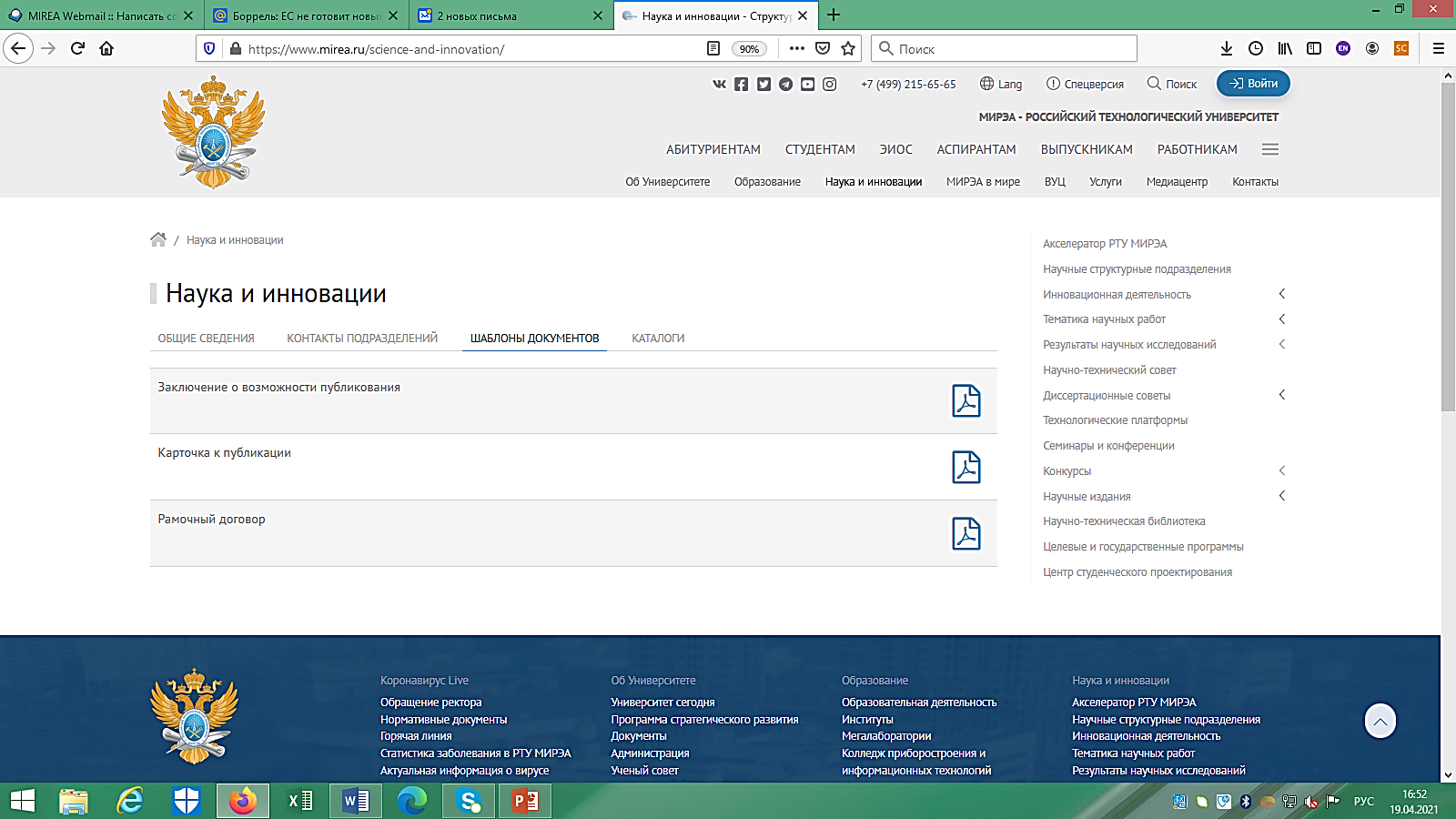 печатногоэлектронноготитульный лист издания; оформленный оборот титульного листа; оглавление (содержание);основной текст с заголовками, таблицами, формулами, рисунками (с подрисуночными подписями) и т.д., включая авторское предисловие, введение, а также список литературы;тексты справочного характера и дополнительные тексты (указатели, примечания, комментарии, приложения). титульный лист издания; оформленный оборот титульного листа;оглавление (содержание), для электронного издания оно должно быть автособираемым (Ссылки→Оглавление→Автособираемое оглавление);основной текст с заголовками, таблицами, формулами, рисунками (с подрисуночными подписями) и т.д., включая авторское предисловие, введение, а также список литературы;тексты справочного характера и дополнительные тексты (указатели, примечания, комментарии, приложения).  Автор/авторы (Ф.И.О. и подпись) Представитель авторского коллектива (Ф.И.О. без сокращения).Контактный телефон / e-mailНазвание рукописи. Вид издания.Количество страниц рукописиДоля авторского текста (оригинальность)Направление, специальность и профиль подготовки студентов, для которых предназначено пособие (номер и название).Контингент студентов, изучающих данную дисциплину (кол-во чел.)Рецензенты (Ф.И.О., место работы)1.2. Пособие__________________________________________рекомендовать к изданию, направить на доработку, направить   __________________________________________на дополнительное рецензирование, отклонить или др.Установить тираж _________________ экз.Направить в библиотеку____________ экз.Автор/авторы (Ф.И.О. и подпись) Представитель авторского коллектива (Ф.И.О. без сокращения).Контактный телефон / e-mailНазвание рукописи. Вид издания.Количество страниц рукописиДоля авторского текста (оригинальность)Направление, специальность и профиль подготовки студентов, для которых предназначено пособие (номер и название)Рецензенты (Ф.И.О., место работы)1.2. МИНИСТЕРСТВО НАУКИ И ВЫСШЕГО ОБРАЗОВАНИЯ РОССИЙСКОЙ ФЕДЕРАЦИИМИРЭА – РОССИЙСКИЙ ТЕХНОЛОГИЧЕСКИЙ УНИВЕРСИТЕТФ.Г. МАШОШИН, А.Г. МУСИХИНОСНОВЫ ПОСТРОЕНИЯ ОБЪЕКТОВ ПОДАВЛЕНИЯ 
АВИАЦИОННЫМИ СРЕДСТВАМИ 
РАДИОЭЛЕКТРОННОЙ БОРЬБЫУЧЕБНОЕ ПОСОБИЕМосква – 2021МИНИСТЕРСТВО НАУКИ И ВЫСШЕГО ОБРАЗОВАНИЯ РОССИЙСКОЙ ФЕДЕРАЦИИМИРЭА – РОССИЙСКИЙ ТЕХНОЛОГИЧЕСКИЙ УНИВЕРСИТЕТОСНОВЫ ОРГАНИЗАЦИИ СВЯЗИУЧЕБНОЕ ПОСОБИЕПод редакцией доктора физико-математических наукА.А. ИвановаМосква – 2021УДК 544.015.3+544.016.2ББК 24.53        Н62Печатается по решению редакционно-издательского совета РТУ МИРЭАРецензенты: фамилия, имя, отчество;степень, звание. Никишина, Елена Васильевна.Диаграммы состояния трехкомпонентных систем: учебное пособие / Е.В. Никишина, Д.В. Дробот. – Москва: МИРЭА – Российский технологический университет, 2021. – 68 с.ISBN В пособии изложены вопросы ...Предназначено для ...УДК 544.015.3+544.016.2                                                                                   ББК 24.53                                                                © Никишина Е.В., Дробот Д.В., 2021ISBN 	                                                          © МИРЭА – Российский технологический 			             университет, 2021УДК 544.015.3+544.016.2ББК 24.53        Д44Печатается по решению редакционно-издательского совета РТУ МИРЭААвторы:фамилии, имена, отчества всех авторов; звание, степень(д-р физ.-мат. наук, проф. И. И. Иванов (гл. 1-2), канд. техн. наук И. И. Петров,И. И. Сидоров (гл. 3-5), канд. хим. наук И. И. Андреев (гл. 6))Рецензенты: фамилия, имя, отчество; степень, звание.     Диаграммы состояния трехкомпонентных систем: учебное пособие / И. И. Иванов, И. И. Петров, И. И. Сидоров (и др.). – Москва: МИРЭА – Российский технологический университет, 2021.  – 68 с.ISBN В пособии представлены ...Предназначено для ...УДК 544.015.3+544.016.2ББК 24.53ISBN 	                                                      © МИРЭА – Российский технологический                               университет, 2021Учебное изданиеИванов Иван ИвановичОСНОВЫ ОРГАНИЗАЦИИ СВЯЗИУчебное пособиеКомпьютерная верстка, редактор, корректор ИЛИПечатается в авторской редакцииПодписано в печать ___.___.2021. Формат 60×84 1/16.Физ. печ. л. ___. Тираж 100 экз. Изд. № ___.  Заказ № ___.МИРЭА – Российский технологический университет119454, Москва, пр. Вернадского, д. 78Учебное изданиеОСНОВЫ ОРГАНИЗАЦИИ СВЯЗИУчебное пособиеПод редакцией доктора физико-математических наукАнтона Алексеевича ИвановаКомпьютерная верстка  (указывается Фамилия И.О.) Подписано в печать ___.___.2021. Формат 60×84 1/16.Физ. печ. л. ___. Тираж 100 экз. Изд. № ___.  Заказ № ____.МИРЭА – Российский технологический университет119454, Москва, пр. Вернадского, д. 78МИНИСТЕРСТВО НАУКИ И ВЫСШЕГО ОБРАЗОВАНИЯ РОССИЙСКОЙ ФЕДЕРАЦИИМИРЭА – РОССИЙСКИЙ ТЕХНОЛОГИЧЕСКИЙ УНИВЕРСИТЕТА.А. ИВАНОВ, П.П. ПЕТРОВ
СХЕМОТЕХНИКАМетодические указания по выполнению лабораторных работМосква – 2021Образeц оформления оборота титульного листа методических указаний УДК 532.78:548.5 ББК 22.317      И20Иванов А.А. Схемотехника [Электронный ресурс]: методические указания / Иванов А.А., Петров П.П. — М.: МИРЭА – Российский технологический университет, 2019. — 
1 электрон. опт. диск (CD-ROM).Разработаны в помощь студентам, выполняющим лабораторные работы (указать тематику лабораторных работ). В состав методических указаний входят: …Предназначено для …Методические указания издаются в авторской редакции.Авторский коллектив (Ф.И.О. полностью): Рецензент:Писаренко Юрий Андрианович, д.т.н., проф. кафедры ХТООС, ИТХТ имени М.В. ЛомоносоваМинимальные системные требования: Наличие операционной системы Windows, поддерживаемой производителем.Наличие свободного места в оперативной памяти не менее 128 Мб.Наличие свободного места в памяти хранения (на жестком диске) не менее 30 Мб.Наличие интерфейса ввода информации.Дополнительные программные средства: программа для чтения pdf-файлов (Adobe Reader).Подписано к использованию по решению Редакционно-издательского совета 
МИРЭА – Российского технологического университета от ___ __________ 2019 г.Объем ___ МбТираж 10©	Иванов А.А., Петров П.П., 2021©	МИРЭА – Российский технологический университет, 2021